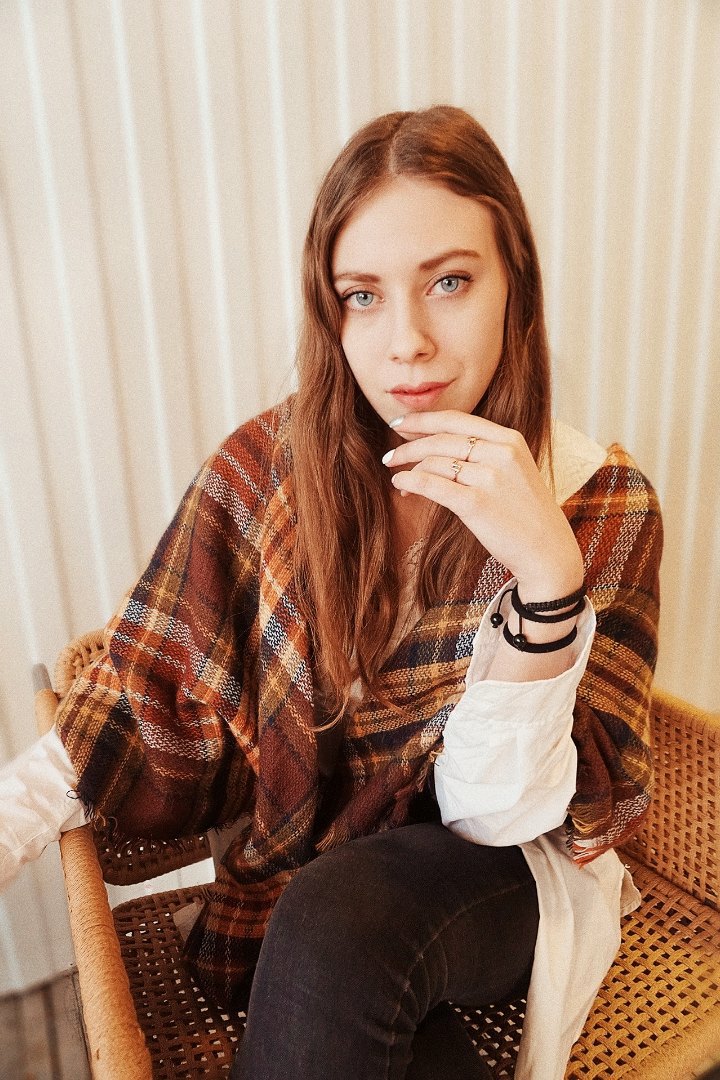 Мстиславцева Мария Вячеславовнаобладатель знака отличия Пермского края «Гордость Пермского края» (2017, 2018 гг.) Воспитанница  творческого объединения «Социальное проектирование. КИТ», педагог Пшеничникова Татьяна Григорьевна.Победитель (1 место) VII Международного дистанционного конкурса исследовательских работ «Эрудит»;Победитель (1 место) Российского заочного конкурса «Юность. Наука. Культура  -  шаги в науку»;Победитель (2 место) Всероссийского конкурса проектов учащихся «Созидание и творчество»Победитель (3 место) краевого конкурса проектных природоохранных отрядов «Зое Зеленое лето»;участник регионального конкурса Юных исследователей окружающей среды;участник краевого конкурса «Чистая вода»;участник очного этапа XXXVII краевого конкурса исследовательских работ учащихся в области естественно-математических, социально-гуманитарных и эколого-биологических наук;участник краевого слета «Лидер в экологии»;участник  XV научно-практической конференции школьников и студентов средних профессиональных учебных заведений «Лысьва-путь в науку-2017» при  ФГБОУ ВПО «Пермский государственный национальный исследовательский университет».